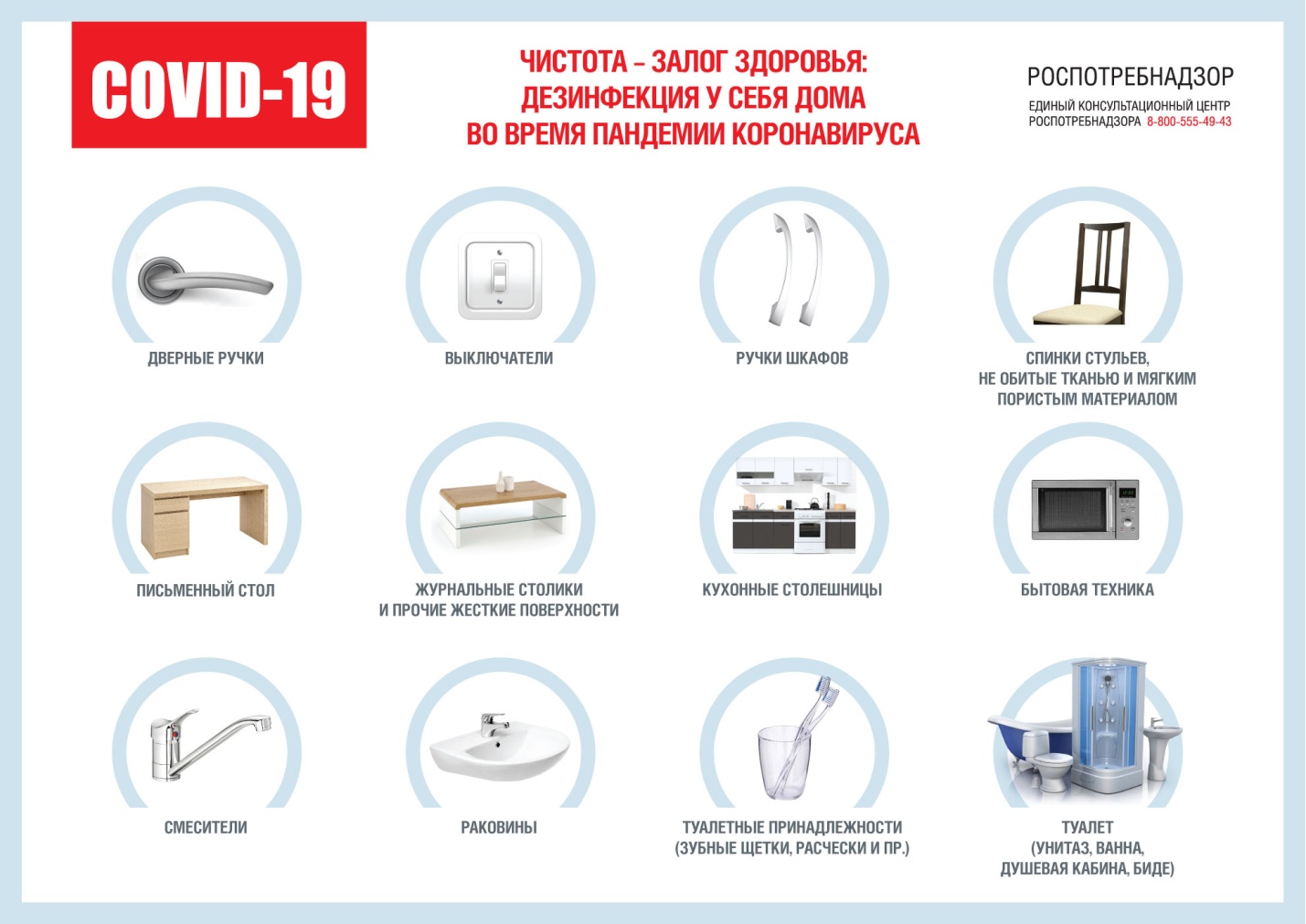 Чистота – залог здоровья: как правильно проводить дезинфекцию у себя дома во время пандемии коронавируса ФБУЗ «Центр гигиены и эпидемиологии в Кировской области»О рекомендациях по дезинфекции жилых помещений в период пандемии коронавирусаг.Киров 2020 год1. Дверные ручки Вымойте с мылом или обработайте антисептиком на основе спирта не менее 70% или хлорсодержащим раствором). Мыть нужно те ручки, к которым вы прикасаетесь, когда приходите домой, до того, как вы вымыли руки с мылом. После обработки дверных ручек обязательное вымойте руки с мылом. 2. Выключатели Протрите салфеткой с антисептиком. Если в доме все здоровы, часто протирать выключатели нет необходимости. Если в доме есть больной человек, протирать нужно после каждого использования. 3. Ручки шкафов Вымойте их с мылом или протрите салфеткой с антисептиком во время уборки дома. 4. Спинки стульев, не обитые тканью и мягким пористым материалом Вымойте с мылом или протрите салфеткой с антисептиком во время уборки дома. 5. Письменный стол Вымойте с мылом или протрите салфеткой с антисептиком во время уборки дома. 6. Журнальные столики и прочие жесткие поверхности (открытые полки с книгами, крышки комодов, тумбочек) Вымойте с мылом или протрите салфеткой с антисептиком во время уборки дома. 7. Кухонные столешницы Вымойте с применением средств бытовой химии или протрите салфеткой с антисептиком на основе спирта. Если в доме все здоровы, достаточно это делать один раз в день. Если в доме есть больной человек, после каждого использования и приема пищи. 8. Бытовая техника Протрите панели управления салфетками с антисептиком на основе спирта во время уборки дома. 9. Смесители Вымойте с применением средств бытовой химии, которые необходимо тщательно смыть горячей водой. Если в доме все здоровы, достаточно это делать один раз в день или через день. Если в доме есть больной человек, после каждого использования. 10. Раковины Вымойте с применением средств бытовой химии, которые необходимо тщательно смыть горячей водой. Если в доме все здоровы, достаточно это делать один раз в день или через день. Если в доме есть больной человек, после каждого использования. 11. Туалетные принадлежности (зубные щетки, расчески и пр.) Дополнительно обработайте салфетками с антисептиком на основе спирта, если в доме есть больной человек. 12. Туалет (унитаз, ванна, душевая кабина, биде) Вымойте туалет в последнюю очередь, используйте дезинфицирующие средства на основе хлора. ВАЖНО: Влажную уборку в доме или квартире необходимо проводить, если все здоровы, два-три раза в неделю с применением средств бытовой химии. Если в доме есть больной человек, влажную уборку нужно делать ежедневно и использовать дезинфицирующие средства на основе хлора. Для профилактики заболеваний, вызываемых коронавирусами, НИИ дезинфектологии Роспотребнадзора рекомендуется применение следующих дезинфицирующих средств: «Ника Хлор», «Хлормисептэконом», «Хорт таблетки», «ХлормисептЛюкс», а также средства из различных химических групп: хлорактивные, кислородактивные, четвертичные аммониевые соединения, третичные амины, полимерные производные гуанидина, спирты. Содержание действующих активных веществ и способы применения указаны в инструкциях по применению.